2022教招每日一练（1月19日）1.阅读技能、写作技能、运算技能、解题技能都属于( )。   [单选题]正确率：49.21%2.吹拉弹唱属于( )。   [单选题]正确率：90.48%3.技能形成的基本途径是( )。   [单选题]正确率：96.83%4.( )的内在机制是学习者在大脑中建立了动力定型，是操作技能转化为能力的关键。   [单选题]正确率：31.75%5.( )即操作者自身以外的人和事给予的反馈，有时也称结果知识。   [单选题]正确率：92.06%选项小计比例A.操作技能1523.81%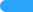 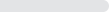 B.心智技能 (答案)3149.21%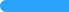 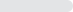 C.应用技能1117.46%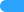 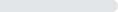 D.学习技能69.52%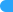 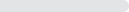 选项小计比例A.识记技能46.35%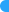 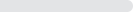 B.心智技能00%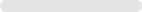 C.动作技能 (答案)5790.48%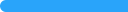 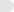 D.认知技能23.17%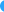 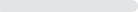 选项小计比例A.讲解00%B.观察00%C.示范23.17%D.练习 (答案)6196.83%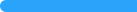 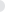 选项小计比例A.操作的整合1828.57%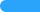 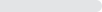 B.操作的模仿46.35%C.操作的定向2133.33%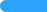 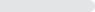 D.操作的熟练 (答案)2031.75%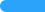 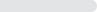 选项小计比例A.内部反馈23.17%B.外部反馈 (答案)5892.06%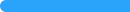 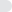 C.动觉反馈11.59%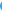 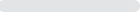 D.过程反馈23.17%